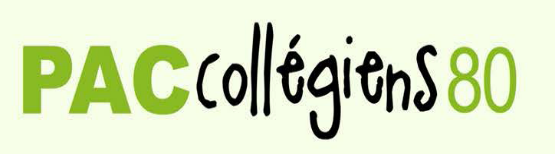 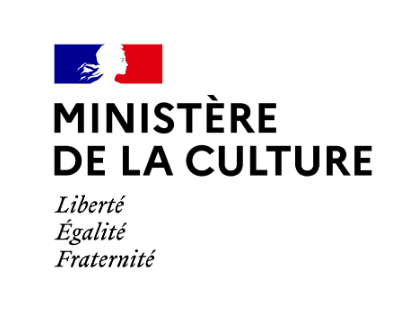 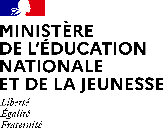 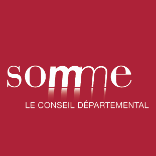 Charte des écrivains 2024Tarifs des rencontres L’assemblée générale du 29 juin 2023, l’assemblée générale a voté l’indexation des recommandations tarifaires sur l’indice des prix à la consommation, soit +5,1 % (indice Insee mai 2023).Les recommandations de la Charte en matière de rémunération sont réévaluées et votées chaque année lors de son assemblée générale. Ces réévaluations n’ont pas d’impact sur les engagements pris avant cette date ;Ces recommandations sont soutenues par la Fédération des Salons et Fêtes du Livre jeunesse ;En tant que diffuseur, vous devez auprès de l'Urssaf Limousin :Reverser les cotisations précomptées des artistes-auteurs, sauf si ces derniers vous ont remis une dispense de précompte et leur remettre une certification de précompte ;Déclarer les revenus versés à ces derniers ;Vous acquitter de la contribution diffuseur.Pour ce faire, vous devez créer votre espace client sur le site de l'Urssaf Limousin : http://www.artistes-auteurs.urssaf.fr/. Pour savoir comment créer votre espace diffuseur sur le site de l’URSSAF, lire le guide “Pas à pas”.La Charte met à votre disposition son outil magique pour calculer les cotisations sociales.Journée complète 2024 (3 rencontres maximum) : 499,57 € brut Si les droits ne sont pas soumis à TVA, déclarer au fisc le net auteur hors TVA, imposable. Dans le cas contraire, si les droits sont versés par un tiers effectuant la retenue de TVA à la source pour le compte de l’auteur — typiquement un éditeur —, il faut ajouter au total imposable la fraction non déductible de cette TVA, déclarez alors au fisc le total TTC. En outre, l’organisateur verse une participation de 1,1 % de la rémunération brute, au titre de la contribution Diffuseur : 5,50 €.Demi-journée 2024 (2 rencontres maximum) : 301,38 € brut Si les droits ne sont pas soumis à TVA, déclarer au fisc le net auteur hors TVA, imposable. Dans le cas contraire, si les droits sont versés par un tiers effectuant la retenue de TVA à la source pour le compte de l’auteur — typiquement un éditeur —, il faut ajouter au total imposable la fraction non déductible de cette TVA, déclarez alors au fisc le total TTC. En outre, l’organisateur verse une participation de 1,1 % de la rémunération brute, au titre de la contribution Diffuseur : 3,31 €.,À réglerImposableNon imposableBrut475,33––Vieillesse plafonnée30,72–30,72CSG45,1611,7833,38CRDS2,452,45–Formation1,75–1,66Net auteur hors TVA419,49433,72–TVA non déductible–4,00–Total TTC–433,72–Contribution diffuseur5,00––Formation diffuseur0,50––Total diffuseur5,50––Total général505,07––Total URSSAF85,58––À réglerImposableNon imposableBrut301,38––Vieillesse plafonnée18,53–18,53CSG27,257,1120,14CRDS1,481,48–Formation1,05–1,05Net auteur hors TVA253,07261,66–TVA non déductible–2,41–Total TTC–264,07–Contribution diffuseur3,01––Formation diffuseur0,30––Total diffuseur3,31––Total général304,69––Total URSSAF51,62––